DISPERSIÓN RELATIVA O COEFICIENTE DE VARIACIÓNAutor: Mario Orlando Suárez Ibujesmgsmariosuarez@gmail.commosuarez@utn.edu.ecTelf:   06 2632 1660856196011) INTRODUCCIÓNLas medidas de dispersión (desviación media, varianza, desviación estándar, rango, amplitud intercuartílica, desviación cuartílica y la amplitud cuartílica) son todas medidas de variación absolutas. Una medida de dispersión relativa de los datos, que toma en cuenta su magnitud, está dada por el coeficiente de variación.El Coeficiente de variación (CV) es una medida de la dispersión relativa de un conjunto de datos, que se obtiene dividiendo la desviación estándar del conjunto entre su media aritmética y se expresa generalmente en términos porcentuales.2) PROPIEDADES-  Puesto que tanto la desviación estándar como la media se miden en las unidades originales, el CV es una medida independiente de las unidades de medición. - Debido a la propiedad anterior el CV es la cantidad más adecuada para comparar la variabilidad de dos conjuntos de datos. 3) MÉTODOS DE CÁLCULO3.1) Para una población se emplea la siguiente fórmula:Donde:CV = Coeficiente de variación. = desviación estándar de la población. = media aritmética de la población.3.2) Para una muestra se emplea la siguiente fórmula:Donde:CV = Coeficiente de variación. = desviación estándar de la muestra. = media aritmética de la muestra.Ejemplo ilustrativo N° 1: Mathías, un estudiante universitario, tiene las siguientes calificaciones en las 10 asignaturas que recibe en su carrera: 8, 7, 10, 9, 8, 7, 8, 10, 9 y 10. Josué, un compañero de Mathías, tiene las siguientes calificaciones: 8, 9, 8, 7, 8, 9, 10, 7, 8 y 10. ¿Cuál estudiante tiene menor variabilidad en sus calificaciones?Solución: Como se está tomando en cuenta todas las asignaturas, se debe calcular el coeficiente de variación poblacional.Sin agrupar los datos empleando Excel se calcula el coeficiente de variación tal como se muestra en la siguiente figura: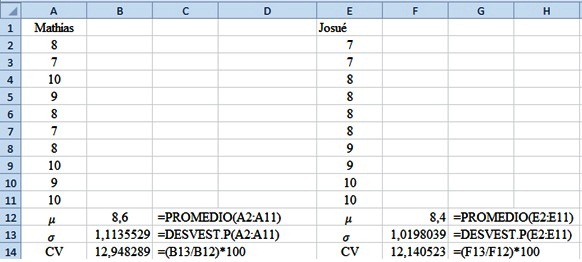 Agrupando los datos en tablas de frecuencias se calcula así:a) Se agrupa las calificaciones y se realiza el cálculo la media aritméticaPara Mathías se obtiene:Para Josué se obtiene:b) Se calcula la desviación estándar Para Mathías se obtiene:Para Josué se obtiene:c) Se calcula el coeficiente de variaciónPara Mathías se obtiene:Empleando Excel es como muestra la siguiente figura: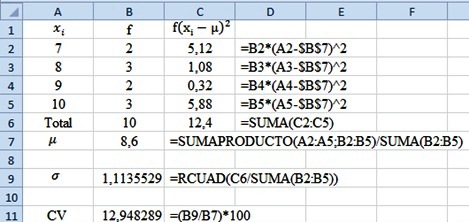 Para Josué se obtiene:Empleando Excel es como muestra la siguiente figura: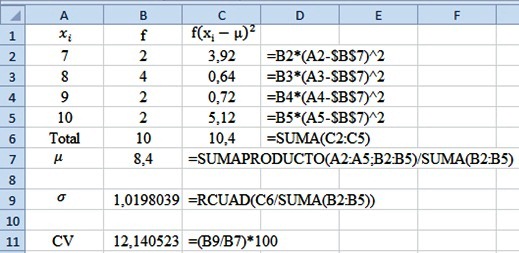 Interpretación: Por lo tanto el estudiante que tiene menor variabilidad en sus calificaciones es JosuéEjemplo ilustrativo N° 2: Se saca una muestra de un curso de la Universidad UTN sobre las calificaciones en las asignaturas de Matemática y Estadística, resultados que se presentan en las siguientes tablas. ¿En qué asignatura existe mayor variabilidad?. Realice los cálculos empleando ExcelSolución:Los cálculos para la asignatura de Matemática empleando Excel se muestran en la siguiente figura: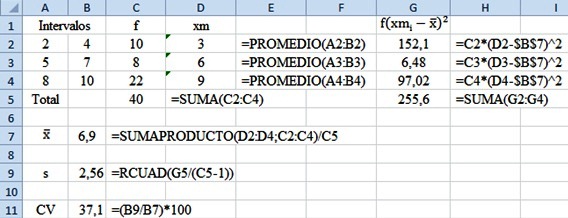 Los cálculos para la asignatura de Estadística empleando Excel se muestran en la siguiente figura: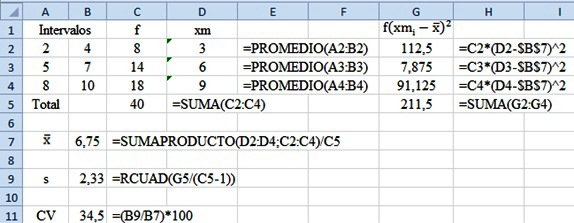 Interpretación: Por lo tanto el curso presenta mayor variabilidad en la asignatura de Matemática.REFERENCIAS BIBLIOGRÁFICASSUÁREZ, Mario, (2011),   Interaprendizaje de Estadística Básica,    TAPIA	, Fausto                   Ibarra, Ecuador.Calificaciones ()ff72148324921810330Total1086Calificaciones ()ff72148432921810220Total1084Calificaciones ()ff72142,565,1283240,361,0892180,160,32103301,965,88Total108612,4Calificaciones ()ff72141,963,9284320,160,6492180,360,72102202,565,12Total108410,4MatemáticaMatemáticaEstadísticaEstadísticaIntervalosfIntervalosf2 - 482 - 485 - 7125 - 7148 - 10208 - 1018Total40Total40